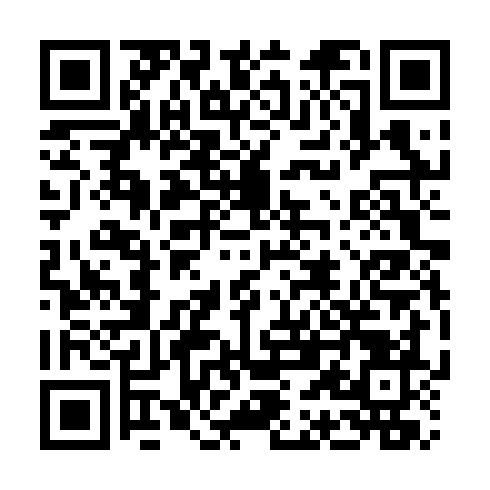 Ramadan times for Termas de Rio Hondo, ArgentinaMon 11 Mar 2024 - Wed 10 Apr 2024High Latitude Method: NonePrayer Calculation Method: Muslim World LeagueAsar Calculation Method: ShafiPrayer times provided by https://www.salahtimes.comDateDayFajrSuhurSunriseDhuhrAsrIftarMaghribIsha11Mon6:006:007:181:294:587:407:408:5312Tue6:016:017:191:294:587:397:398:5213Wed6:016:017:191:294:577:377:378:5114Thu6:026:027:201:284:577:367:368:5015Fri6:026:027:211:284:567:357:358:4916Sat6:036:037:211:284:567:347:348:4817Sun6:046:047:221:284:557:337:338:4618Mon6:046:047:221:274:557:327:328:4519Tue6:056:057:231:274:547:317:318:4420Wed6:056:057:231:274:537:307:308:4321Thu6:066:067:241:264:537:297:298:4222Fri6:076:077:241:264:527:277:278:4123Sat6:076:077:251:264:517:267:268:3924Sun6:086:087:251:254:517:257:258:3825Mon6:086:087:261:254:507:247:248:3726Tue6:096:097:261:254:497:237:238:3627Wed6:096:097:271:254:497:227:228:3528Thu6:106:107:271:244:487:217:218:3429Fri6:106:107:281:244:477:207:208:3330Sat6:116:117:281:244:477:197:198:3131Sun6:116:117:291:234:467:177:178:301Mon6:126:127:291:234:457:167:168:292Tue6:126:127:301:234:457:157:158:283Wed6:136:137:301:224:447:147:148:274Thu6:136:137:311:224:437:137:138:265Fri6:146:147:311:224:427:127:128:256Sat6:146:147:321:224:427:117:118:247Sun6:156:157:321:214:417:107:108:238Mon6:156:157:331:214:407:097:098:229Tue6:166:167:341:214:407:087:088:2110Wed6:166:167:341:214:397:077:078:20